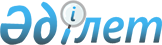 О внесении изменения в постановление Правительства Республики Казахстан
от 11 ноября 2004 года N 1179Постановление Правительства Республики Казахстан от 13 декабря 2004 года
N 1307

      Правительство Республики Казахстан ПОСТАНОВЛЯЕТ: 

      1. Внести в постановление Правительства Республики Казахстан от 11 ноября 2004 года N 1179 "О выделении средств из резерва Правительства Республики Казахстан" следующее изменение: 

      в пункте 1 слова "на строительство объекта "Дом министерств" в новом центре города Астаны" заменить словами "на частичное возмещение открытому акционерному обществу "Корпорация "KUAT" затрат, связанных с реализацией постановления Правительства Республики Казахстан от 21 августа 2004 года N 886 "О строительстве объекта "Дом министерств" в новом центре города Астаны". 

      2. Настоящее постановление вступает в силу со дня подписания. 

 

      Премьер-Министр 

    Республики Казахстан 
					© 2012. РГП на ПХВ «Институт законодательства и правовой информации Республики Казахстан» Министерства юстиции Республики Казахстан
				